Questions? Contact me at www.diane_bruns@rimsd.k12.ca.us or via my website, at www.rimsdbruns.weebly.comSpelling: Lesson 16 – More -ed & -ing wordstiring		________________________borrowed	________________________freezing	________________________delivered	________________________whispered	________________________losing		________________________decided	________________________amazing	________________________performing	________________________resulting	________________________………………………………………………………………………………………………………………related		________________________attending	________________________damaged	________________________remarked	________________________practicing	________________________supported	________________________united		________________________expected	________________________amusing	________________________repeated	________________________Last week of “READ ACROSS AMERICA”Bring folders in on Friday morning.Imagine,Believe,Achieve!Monday18thTuesday19thWednesday20thThursday 21stFriday 22ndReading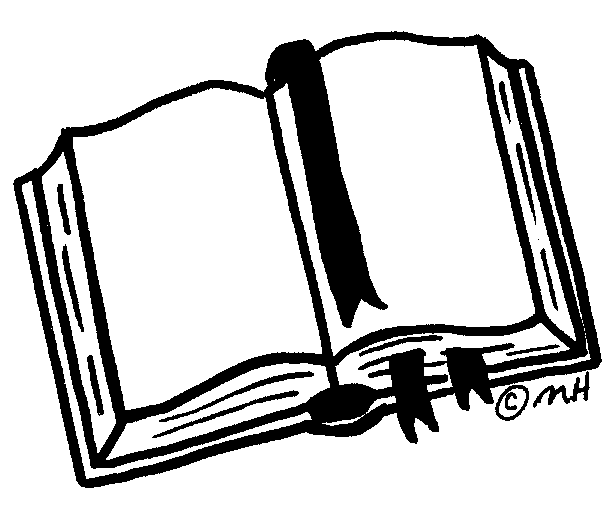 SSR/AR“Lunch Money”SSR/AR “Lunch Money”SSR/ARGrammar and Vocab TESTSSSR/AR“Lunch Money’TESTLiving Desert FIELD TRIPLeave at 8:30Return at 5:00Language Arts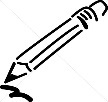 ContinueLeprechaun Story Computer LABLeprechaun Story  Leprechaun Stories due!!RN 223-224Computer LABPlease arrange to pick up Spelling            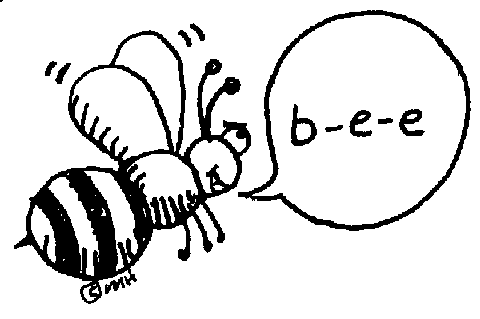 Lesson 17RN 232RN 233 RN 234Library Today11:30-12:05Lesson 17 TESTyour children at school at 5:00. Math  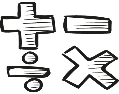 GM/PMT 7.7GM/PMT 7.8GM/PMT 7.9Standards Review GM/PMT 7.10 & Standards ReviewScience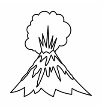 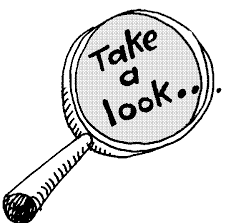 eSTEM to PlemonsMinimum DayeSTEM to PlemonsHistory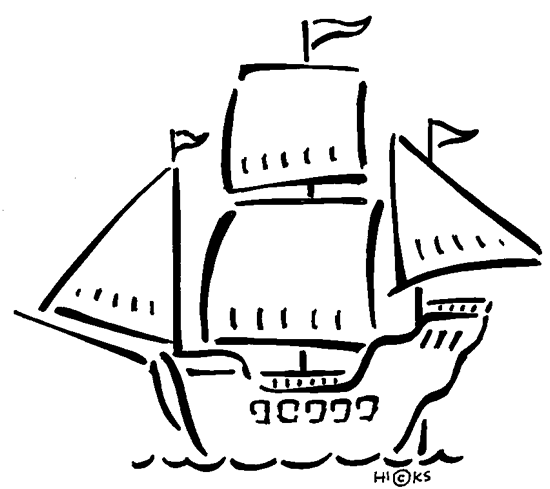 Chapter 8.4 Review. Use your notes.Homework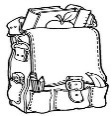 Finish today’s assignments&Read for 30minReading LogFinish today’s assignments&Read for 30minReading LogFinish today’s assignments&Read for 30 minReading LogFinish today’s assignments&Read for 30 minLog & SummaryHomework Due!Rdg Log = 4 pts Summary = 6 pts